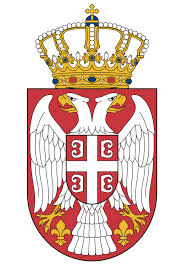 Република СрбијаМИНИСТАРСТВО ГРАЂЕВИНАРСТВА,САОБРАЋАЈА И ИНФРАСТРУКТУРЕБеоград, Немањина 22-26КОНКУРСНА ДОКУМЕНТАЦИЈАЗА ЈАВНУ НАБАВКУДодатни  радови на реконструкцији и доградњи постројења за пречишћавање воде за пиће „Петар Антонијевић“ на Церовића брду, на територији града Ужица. ПРЕГОВАРАЧКИ ПОСТУПАК БЕЗ ОБЈАВЉИВАЊА ПОЗИВА ЗА ПОДНОШЕЊЕ ПОНУДА ЈАВНА НАБАВКА бр. 41/2017Крајњи рок за достављање понуда: 24.11.2017. године до 10 часова Јавно отварање понуда: 24.11.2017. године 10,30 часоваНовембар, 2017. године На основу чл. 36. ст. 1. тач. 5) и 61. Закона о јавним набавкама („Сл. гласник РС” бр. 124/12, 14/15 и 68/15, у даљем тексту: ЗЈН), чл. 5. Правилника о обавезним елементима конкурсне документације у поступцима јавних набавки и начину доказивања испуњености услова („Сл. гласник РС” бр. 86/15), Мишљења Управе за јавне набавке број: 404-02-3685/2017 од 10.11.2017. године, Одлуке о покретању поступка јавне набавке 41/2017 број: 404-02-193/1/2017-02 од 16.11.2017. године и Решења о образовању комисије за јавну набавку 41/2017 број: 404-02-193/1/2017-02 од 16.11.2017. године, припремљена је: КОНКУРСНА ДОКУМЕНТАЦИЈА У ПРЕГОВАРАЧКОМ ПОСТУПКУ БЕЗ ОБЈАВЉИВАЊА ПОЗИВА ЗА ПОДНОШЕЊЕ ПОНУДА ЈАВНА НАБАВКА бр. 41/2017I ОПШТИ ПОДАЦИ О ЈАВНОЈ НАБАВЦИ 1.	Подаци о Наручиоцу: -	Назив Наручиоца: Министарство грађевинарства, саобраћаја и инфраструктуре; -	Адреса Наручиоца: Београд, Немањина 22-26 -	ПИБ: 108510088 -	Матични број: 17855212 -	Интернет страница Наручиоца:  www.mgsi.gov.rs -	Врста поступка јавне набавке: преговарачки поступак без објављивања позива за подношење понуда-	Предмет јавне набавке: радови -	Контакт особа:  Снежана Шокчанић, дипл. правник    e-mail: snezana.sokcanic@mgsi.gov.rs 2.	Врста поступка: Предметна јавна набавка се спроводи у преговарачком поступку без објављивања позива за подношење понуда, у складу са ЗЈН члан 36, став 1. тачка 5), на основу позитивног мишљења Управе за јавне набавке број 404-02-3685/2017 од 10.11.2017. године и подзаконским актима којима се уређују јавне набавке.Управа за јавне набавке дала је мишљење да је основана примена преговарачког поступка без објављивања позива за подношење понуда предвиђеног чланом 36. став 1. тачка 5) ЗЈН, за јавну набавку додатних (непредвиђених) радова.Позив за учествовање у овом преговарачком поступку биће упућен следећем понуђачу: „МПП Јединство“ а.д. Севојно.3.	Предмет јавне набавке: Предмет јавне набавке број 41/2017: Додатни  радови на реконструкцији и доградњи постројења за пречишћавање воде за пиће „Петар Антонијевић“ на Церовића брду, на територији града Ужица. Назив и ознака из општег речника: 45252120 - 5  – радови на изградњи постројења за прераду воде; 45252126 - 7 – радови на изградњи постројења за прераду пијаће воде. 4.	Поступак јавне набавке спроводи се ради закључења уговора о јавној набавци. 5.	Рок за доношење одлуке о додели уговора Одлука о додели уговора биће донета у року до 25 (двадесетпет) дана од дана јавног отварања понуда.  6.	Контакт лицa за контакт: Снежана Шокчанић, дипл. правниk e-mail: snezana.sokcanic@mgsi.gov.rs II ПОДАЦИ О ПРЕДМЕТУ ЈАВНЕ НАБАВКЕ  1.	Опис предмета набавке: Предмет јавне набавке су додатни  радови на реконструкцији и доградњи постројења за пречишћавање воде за пиће „Петар Антонијевић“ на Церовића брду, на територији града Ужица. Приликом извођења радова извођач радова је дужан да се придржава одредби Закона о планирању и изградњи („Сл.гласник РС број 72/2009, 81/2009 - испр., 64/2010 - одлука УС, 24/2011, 121/2012, 42/2013 - одлука УС, 50/2013 - одлука УС, 98/2013 - одлука УС, 132/2014 и 145/2014) и других важећих законских и подзаконских аката, чија је примена обавезна при извођењу радова. 2.	Назив и ознака из општег речника: 45252120 - 5  – радови на изградњи постројења за прераду воде; 45252126 - 7 – радови на изградњи постројења за прераду пијаће воде. 3.	Предмет јавне набавке није обликован по партијама. - Детаљан опис и разрада предмета набавке садржани су у предмеру накнадних и непредвиђених позиција радова, који је саставни део ове конкурсне документације. III УПУТСТВО ПОНУЂАЧУ КАКО ДА САЧИНИ ПОНУДУ 1.	Подаци о језику Понуђач је дужан да понуду сачини на српском језику на Обрасцу понуде који је саставни део конкурсне документације, у складу са чланом 17. Закона о јавним набавкама.  Понуда мора бити сачињена на српском језику. Сва документа у понуди морају бити на српском језику. Уколико је документ на страном језику, мора бити преведен на српски језик и оверен од стране овлашћеног судског тумача. Конкурсна документација се преузима на Порталу Управе за јавне набавке: portal.ujn.gov.rs  или на интернет страници Наручиоца: www.mgsi.gov.rs. 2.	Начин на који понуда мора да буде сачињена Понуда се ради на преузетој конкурсној документацији уз потпис овлашћеног лица на назначеним местима у прилозима. Понуда се припрема и подноси у складу са одредбама Закона о јавним набавкама и условима одређеним у овој конкурсној документацији. Понуда мора бити јасна и недвосмислена, откуцана или читко попуњена и која у прилогу садржи све тражене доказе о испуњености услова за учешће у поступку набавке. Пожељно је да сви документи поднети у понуди буду повезани, да свака страна буде нумерисана, потписана и печатирана и повезана јемствеником у целину, тако да се не могу накнадно убацивати, одстрањивати или замењивати појединачни листови, односно прилози, а да се видно не оштете листови или печат. Понуђач је дужан да овако обрађену понуду преда у запечаћеној и обезбеђеној коверти или кутији, да се приликом отварања понуда може са сигурношћу утврдити да се први пут отвара, са назнаком: „Понуда за јавну набавку: Додатни радови на реконструкцији и доградњи постројења за пречишћавање воде за пиће „Петар Антонијевић“ на Церовића брду, на територији града Ужица, број ЈН 41/2017 - НЕ ОТВАРАТИ” послати на адресу: Министарство грађевинарства, саобраћаја и инфраструктуре, Немањина 22-26, преко писарнице Управе за заједничке послове републичких органа. Понуда се сматра благовременом уколико је примљена од стране Наручиоца до 24.11.2017. године до 10 часова.На полеђини коверте односно кутије потребно је навести назив и адресу понуђача. У случају да понуду подноси група понуђача, на коверти је потребно назначити да се ради о групи понуђача и навести називе и адресу свих учесника у заједничкој понуди. Евентуалне грешке начињене приликом попуњавања Обрасца понуде, које су исправљене од стране понуђача, морају бити посебно оверене потписом овлашћеног лица које је потписало понуду и печатом понуђача. Наручилац ће, по пријему одређене понуде, на коверти, односно кутији у којој се понуда налази, обележити време пријема и евидентирати број и датум понуде. Понуда коју Наручилац није примио у року одређеном за подношење понуда, односно која је примљена по истеку дана и сата до којег се понуда може поднети, сматраће се неблаговременом. Понуђач је дужан да, на начин дефинисан конкурсном документацијом, попуни, овери печатом и потпише све обрасце из конкурсне документације.    	Обрасце и изјаве који су саставни део конкурсне документације понуђач мора попунити читко, односно дужан је уписати податке у за њих предвиђена празна поља или заокружити већ дате елементе у обрасцима и изјавама, тако да буду у потпуности попуњени, а садржај јасан и недвосмилен.     	На сваком обрасцу и изјави конкурсне документације је наведено ко је дужан да га овери печатом и потпише.    	Обрасце и изјаве који су у конкретном случају непримењиви, понуђач није у обавези да потпише, овери и достави.     	Подношењем понуде понуђач потврђује да је потпуно упознат са важећим законима, подзаконским актима и правилима која на било који начин могу утицати или се примењивати на поступак уговарања и извршења предмета набавке.  	Трошкове припреме и подношења понуде сноси искључиво понуђач и не може тражити од наручиоца накнаду трошкова, осим за трошкове предвиђене у обрасцу трошкова припреме понуде (Образац бр. 10).  	Понуде и документација приложена уз понуду, не враћају се, осим у случају неблаговремено поднесене понуде и одустајања понуђача од понуде у року за подношење понуда.   3.	Понуда са варијантама није дозвољена 4.	Место, дан и сат отварања понуда, подношење пуномоћја, преговарање Отварање понуда и преговарање обавиће се 24.11.2017. године.                 Министарствo грађевинарства, саобраћаја и инфраструктуре, Београд, Немањина 22-26, XI спрат, канцеларија 17,  уз присуство овлашћених представника понуђача. Отварање понуда је јавно и може присуствовати свако заинтересовано лице. У поступку отварања понуда и преговарању активно могу учествовати само овлашћени представници понуђача. Представници понуђача су дужни да, пре почетка отварања понуда, комисији за јавну набавку доставе пуномоћја за присуство у поступку отварања понуде и овлашћење за преговарање, оверено и потписано од стране законског заступника понуђача.Пуномоћје се доставља у писаној форми и мора бити заведено код понуђача, оверено печатом и потписано од стране овлашћеног лица понуђача. 5.	Начин измене, допуне и опозива понуде Понуђач може да измени, допуни или опозове своју понуду писаним обавештењем пре истека рока за подношење понуде.  Измену, допуну или опозив понуде треба доставити на адресу Наручиоца – Министарство грађевинарства, саобраћаја и инфраструктуре, Београд, Немањина бр. 22-26,  преко писарнице Управе за заједничке послове републичких органа, са назнаком: „Измена понуде за јавну набавку: Додатни радови на реконструкцији и доградњи постројења за пречишћавање воде за пиће „Петар Антонијевић“ на Церовића брду,, на територији града Ужица, број ЈН 41/2017 - НЕ ОТВАРАТИ”  или  „Допуна понуде за јавну набавку: Додатни радови на реконструкцији и доградњи постројења за пречишћавање воде за пиће „Петар Антонијевић“ на Церовића брду,, на територији града Ужица, број ЈН 41/2017 - НЕ ОТВАРАТИ” или  „Опозив понуде за јавну набавку:Додатни  радови на реконструкцији и доградњи постројења за пречишћавање воде за пиће „Петар Антонијевић“ на Церовића брду,, на територији града Ужица, број ЈН 41/2017 - НЕ ОТВАРАТИ” или  „Измена и допуна понуде за јавну набавку:Додатни  радови на реконструкцији и доградњи постројења за пречишћавање воде за пиће „Петар Антонијевић“ на Церовића брду,, на територији града Ужица, број ЈН 41/2017 - НЕ ОТВАРАТИ” На полеђини коверте или на кутији навести назив и адресу понуђача. У случају да понуду подноси група понуђача, на коверти је потребно назначити да се ради о групи понуђача и навести називе и адресу свих учесника у заједничкој понуди. По истеку рока за подношење понуда понуђач не може да повуче нити да мења своју понуду. Уколико се измена понуде односи на понуђену цену, цена мора бити изражена у динарском износу, а не у процентима. Измењену цену доставити на обрасцу понуде који је усклађен са изменом понуде. 6.	Исправка грешке у поднетој понуди  Уколико понуђач начини грешку у попуњавању, дужан је да исту избели и правилно попуни, а место начињене грешке парафира и овери печатом.  Наручилац може уз сагласност понуђача да изврши исправке рачунских грешака уочених приликом разматрања понуде по окончаном поступку отварања понуда узимајући као релевантну цену по јединици мере.  Проверу рачунске тачности понуда и грешке, уколико их буде, Наручилац ће исправљати на следећи начин: -	Уколико постоји разлика у износу израженом бројем и словима, износ изражен словима сматраће се тачним -	Уколико није тачан производ јединичне цене и количине, јединична цена ће се сматрати тачном, осим у износима који су дати паушално. -	Уколико јединична цена за неку позицију није дата, али јесте израчуната вредност те позиције, јединична цена те позиције ће се израчунати као количник вредности те позиције и количине. 7.	Обавештење понуђачу у вези са подношењем понуде Понуђач може да поднесе само једну понуду. Понуђач који је самостално поднео понуду не може истовремено да учествује у заједничкој понуди или као подизвођач, нити да учествује у више заједничких понуда. 8.	Понуда са подизвођачем Уколико понуђач подноси понуду са подизвођачем дужан је да у Обрасцу понуде  наведе да понуду подноси са подизвођачем, проценат укупне вредности набавке који ће поверити подизвођачу, а који не може бити већи од 50%, као и део предмета набавке који ће извршити преко подизвођача.  Понуђач у Обрасцу понуде наводи назив и седиште подизвођача, уколико ће делимично извршење набавке поверити подизвођачу.  Уколико уговор о јавној набавци буде закључен између наручиоца и понуђача који подноси понуду са подизвођачем, тај подизвођач ће бити наведен и у уговору о јавној набавци.  Понуђач је дужан да за подизвођаче достави доказе о испуњености услова који су наведени у поглављу IV конкурсне документације, у складу са упутством како се доказује испуњеност услова. Понуђач у потпуности одговара наручиоцу за извршење обавеза из поступка јавне набавке, односно извршење уговорних обавеза, без обзира на број подизвођача.  Понуђач је дужан да наручиоцу, на његов захтев, омогући приступ код подизвођача, ради утврђивања испуњености тражених услова.  9.	Заједничка понуда Понуду може поднети група понуђача. Уколико понуду подноси група понуђача, саставни део заједничке понуде мора бити споразум којим се понуђачи из групе међусобно и према наручиоцу обавезују на извршење јавне набавке, а који обавезно садржи податке из члана 81. ст. 4. тач. 1) и 2) ЗЈН и то податке о:  • члану групе који ће бити носилац посла, односно који ће поднети понуду и који ће заступати групу понуђача пред наручиоцем,  • опису послова сваког од понуђача из групе понуђача у извршењу уговора. Група понуђача је дужна да достави све доказе о испуњености услова који су наведени у поглављу IV конкурсне документације, у складу са упутством како се доказује испуњеност услова. 10.	Захтеви у погледу начина и услова плаћања, гарантног рока и рока за извођење радова.Плаћање се врши уплатом на рачун понуђача. Рачун који је наведен у понуди мора бити идентичан рачуну наведеном у Моделу уговора. Плаћање се врши по реализацији предметног посла. Рок плаћања не може бити дужи од 45 дана од дана пријема исправно сачињеног рачуна у складу са Законом о роковима измирења новчаних обавеза у комерцијалним трансакцијама („Службени гласник РС”, број  119/2012 и 68/2015). Рачун испоставља Понуђач на основу потписаног Записника  од стране представника Наручиоца и представника Понуђача којим се потврђује су радови извршени у складу са овим уговором Уговором.Захтеви у погледу гарантног рока Минимални гарантни рок за изведене радове износи три године рачунајући од дана примопредаје радова. За уграђене материјале и опрему важи гарантни рок у складу са условима произвођача, који не може бити краћи од две године и исти тече од дана извршене примопредаје радова Инвеститору. Захтев у погледу рока извођења радова Рок за извођење радова не може бити дужи од 7 дана од дана потписивања уговора.  Захтев у погледу рока важења понуде Минимални рок важења понуде је 30 дана од дана отварања понуда. У случају истека рока важења понуде, Наручилац ће у писаном облику тражити од понуђача продужење важења понуде.  Понуђач који прихвати захтев за продужење рока важења понуде не може мењати понуду. 11.	Подаци о државном органу или организацији, односно органу или служби територијалне аутономије или локалне самоуправе где се могу благовремено добити исправни подаци о пореским обавезама, заштити животне средине, заштити при запошљавању, условима рада и сл, а који су везани за извршење уговора о јавној набавци  Подаци о пореским обавезама се могу добити у Пореској управи Министарства финансија. Подаци о заштити животне средине се могу добити у Агенцији за заштиту животне средине и у Министарству пољопривреде и заштите животне средине. Подаци о заштити при запошљавању и условима рада се могу добити у Министарству за рад, запошљавање, борачка и социјална питања. 12.	Подаци о врсти, садржини, начину подношења, висини и роковима обезбеђења испуњења обавеза понуђача          12.1   Понуђач је дужан да на дан закључења уговора достави наручиоцу:1. Меница за добро извршење посла Бланко соло меницу за добро извршење посла, оверену, потписану од стране овлашћеног лица и регистровану у складу са чланом 47а Закона о платном промету ("Сл. лист СРЈ", бр. 3/2002 и 5/2003 и "Сл. гласник РС", бр. 43/2004, 62/2006, 111/2009 - др. закон, 31/2011 и 139/2014 - др. закон) и Одлуком о ближим условима, садржини и начину вођења Регистра меница и овлашћења („Службени гласник РС“ бр. 56/2011 и 80/2015), са роком важења који је 30 дана дужи од истека рока важности уговора.Менично овлашћење да се меница у износу до 10 % од вредности уговора без ПДВ-а, без сагласности Понуђача може поднети на наплату, у случају неизвршења обавеза из уговора.Потврду о регистрацији менице.Копију картона депонованих потписа код банке на којим се јасно виде депоновани потпис и печат Понуђача, оверен печатом банке са датумом овере, не старијим од 30 дана, од дана закључења уговора.Потпис овлашћеног лица на меници и меничном овлашћењу мора бити идентичан са потписом у картону депонованих потписа.У случају промене лица овлашћеног за заступање, менично овлашћење остаје на снази.Након истека рока, Наручилац ће предметну меницу вратити, на писани захтев Понуђача.Наручилац ће уновчити дату меницу уколико Понуђач не буде извршавао своје обавезе у роковима и на начин предвиђен уговором и понудом Понуђача. Уколико Понуђач не достави тражено средство обезбеђења, уговор се раскида.13. Елементи уговора о којима ће се преговарати и начин преговарања       14. Додатне информације и појашњења у вези са припремањем понуда Заинтересовано лице може, у писаном облику, путем поште на адресу наручиоца, електронске поште на  snezana.sokcanic@mgsi.gov.rs тражити од наручиоца додатне информације или појашњења у вези са припремањем понуде, при чему може да укаже наручиоцу и на евентуално уочене недостатке и неправилности у конкурсној документацији, најкасније 5 дана пре истека рока за подношење понуде.  Наручилац ће у року од 3 (три) дана од дана пријема захтева за додатним информацијама или појашњењима конкурсне документације, одговор објавити на Порталу јавних набавки и на својој интернет страници.  Додатне информације или појашњења упућују се са напоменом „Захтев за додатним информацијама или појашњењима конкурсне документације, ЈН бр. 41/2017. Ако наручилац измени или допуни конкурсну документацију 8 (осам) или мање дана пре истека рока за подношење понуда, дужан је да продужи рок за подношење понуда и објави обавештење о продужењу рока за подношење понуда.  По истеку рока предвиђеног за подношење понуда наручилац не може да мења нити да допуњује конкурсну документацију.  Тражење додатних информација или појашњења у вези са припремањем понуде телефоном није дозвољено.  Комуникација у поступку јавне набавке врши се искључиво на начин одређен чланом 20. ЗЈН,  и то:  -	путем електронске поште или поште, као и објављивањем од стране наручиоца на Порталу јавних набавки и на својој интернет страници; -	ако је документ из поступка јавне набавке достављен од стране наручиоца или понуђача путем електронске поште, страна која је извршила достављање дужна је да од друге стране захтева да на исти начин потврди пријем тог документа, што је друга страна дужна да то и учини када је то неопходно као доказ да је извршено достављање.  15. 	Начин означавања поверљивих података Наручилац ће чувати као поверљиве све податке о понуђачима садржане у понуди које је као такве, у складу са законом, понуђач означио у понуди; одбиће давање информације која би значила повреду поверљивости података добијених у понуди; чуваће као пословну тајну имена заинтересованих лица понуђача, као и податке о поднетим понудама до отварања понуде. Неће се сматрати поверљивим докази о испуњености обавезних услова, цена и други подаци из понуде који су од значаја за примену елемената критеријума и рангирање понуде. Наручилац ће као поверљиве третирати податке у понуди који су садржани у документима који су означени као такви, односно који у горњем десном углу садрже ознаку „ПОВЕРЉИВОˮ, као и испод поменуте ознаке потпис овлашћеног лица понуђача.  Уколико се поверљивим сматра само одређени податак садржан у документу који је достављен уз понуду, поверљив податак мора да буде обележен црвеном бојом, поред њега мора да буде наведено „ПОВЕРЉИВОˮ, а испод поменуте ознаке потпис овлашћеног лица понуђача.  Наручилац не одговара за поверљивост података који нису означени на поменути начин.  16.	Начин увида, односно преузмања техничке документације и планова, односно појединих њихових делова Понуђач може извршити увид у техничку документацију коју због обима и техничких разлога није могуће објавити (пројекат за грађевинску дозволу и другу неопходну документацију), односно у складу са чл. 9. ст. 1. тач. 13) Правилника о обавезним елементима конкурсне документације у поступцима јавних набавки и начину доказивања испуњености услова, исту може преузети, и то тако што се увид у ову техничку документацију, односно њено преузимање врши у просторијама Инвеститора по претходном писаном захтеву који се подноси на меморандуму Понуђача и упућује Наручиоцу електронским путем на e-mail:и snezana.sokcanic@mgsi.gov.rs два дан пре увида односно преузимања. Наручилац је дужан да одмах по пријему захтева електронском путем исти одмах проследи Инвеститору ради организације увида односно преузимања. Увид односно преузимање техничке документације ће бити обављен у присуству представника Наручиоца и Инвеститора, о чему ће бити сачињен записник. 17.	Валута и начин на који мора бити наведена и изражена цена у понуди  Цене у понуди морају бити фиксне, исказане у динарима са и без ПДВ, са урачунатим свим трошковима које понуђач има у реализацији предметне јавне набавке и не могу се мењати, с тим да ће се за оцену понуде узимати у обзир цена без пореза на додату вредност. 18.	Дефинисање посебних захтева, уколико постоје, у погледу заштите поверљивости података које наручилац ставља понуђачима на располагање, укључујући и њихове подизвођаче Подаци који се налазе у конкурсној документацији нису поверљиви. 19.	Додатна објашњења од понуђача за оцену понуда Наручилац може писаним путем да захтева од понуђача додатна објашњења која ће му помоћи при прегледу понуде, а може да врши и контролу (увид) код понуђача, односно његових подизвођача. Наручилац може, уз сагласност понуђача, да изврши исправке рачунских грешака уочених приликом разматрања понуде по окончаном поступку отварања понуде. У случају разлике између јединичне и укупне цене, меродавна је јединична цена. Ако се понуђач не сагласи са исправком рачунских грешака, наручилац ће његову понуду одбити као неприхватљиву. Ако наручилац оцени да понуда садржи неуобичајено ниску цену, дужан је да од понуђача захтева детаљно образложење свих њених саставних делова које сматра меродавним, у складу са чланом 92. ЗЈН. Неуобичајено ниска цена у смислу Закона је понуђена цена која значајно одступа у односу на тржишно упоредиву цену и изазива сумњу у могућност извршења јавне набавке у складу са понуђеним условима. 20.	Важност понуде Понуђач је дужан да у обрасцу конкурсне документације наведе рок важења понуде. Понуда мора да важи најмање 30 дана од дана отварања понуде.  У случају да понуђач наведе краћи рок важења понуде, таква понуда ће бити одбијена. 21.	Критеријум за доделу уговора Одлука о додели уговора донеће се применом критеријума најнижа понуђена укупна цена у поступку преговарања.22.	Коришћење патента, као и одговорност за повреду заштићених права интелектуалне својине  трећих лица Накнаду за коришћење патената, као и одговорност за повреду заштићених права интелектуалне својине трећих лица сноси понуђач. 23.	Захтев за заштиту права Захтев за заштиту права може да поднесе понуђач, односно свако заинтересовано лице које има интерес за доделу уговора у конкретном поступку јавне набавке и који је претрпео или би могао да претрпи штету због поступања наручиоца противно одредбама овог ЗЈН.  Захтев за заштиту права подноси се наручиоцу, а копија се истовремено доставља Републичкој комисији за заштиту права у поступцима јавних набавки (у даљем тексту: Републичка комисија).   	Захтев за заштиту права доставља се наручиоцу препорученом пошиљком са повратницом на адресу Наручиоца – Министарство грађевинарства, саобраћаја и инфраструктуре, Београд, Немањина бр. 22-26 или предајом на писарницу Управе за заједничке послове републичких органа, која се налази на истој адреси.  Захтев за заштиту права може се поднети у току целог поступка јавне набавке, против сваке радње наручиоца, осим ако ЗЈН није другачије одређено. О поднетом захтеву за заштиту права наручилац обавештава све учеснике у поступку јавне набавке, односно објављује обавештење о поднетом захтеву на Порталу јавних набавки и на интернет страници наручиоца, најкасније у року од два дана од дана пријема захтева.   Уколико се захтевом за заштиту права оспорава врста поступка, садржина позива за подношење понуда или конкурсне документације, захтев ће се сматрати благовременим уколико је примљен од стране наручиоца најкасније седам дана пре истека рока за подношење понуда, без обзира на начин достављања и уколико је подносилац захтева у складу са чл. 63. ст. 2. ЗЈН указао наручиоцу на евентуалне недостатке и неправилности, а наручилац исте није отклонио.   	Захтев за заштиту права којим се оспоравају радње које наручилац предузме пре истека рока за подношење понуда, а након истека рока из претходног става, сматраће се благовременим уколико је поднет најкасније до истека рока за подношење понуда.   После доношења одлуке о додели уговора из чл.108. ЗЈН или одлуке о обустави поступка јавне набавке из чл. 109. ЗЈН, рок за подношење захтева за заштиту права је десет дана од дана објављивања одлуке на Порталу јавних набавки.  	Захтевом за заштиту права не могу се оспоравати радње наручиоца предузете у поступку јавне набавке ако су подносиоцу захтева били или могли бити познати разлози за његово подношење пре истека рока за подношење понуда, а подносилац захтева га није поднео пре истека тог рока.  Ако је у истом поступку јавне набавке поново поднет захтев за заштиту права од стране истог подносиоца захтева, у том захтеву се не могу оспоравати радње наручиоца за које је подносилац захтева знао или могао знати приликом подношења претходног захтева.   	Захтев за заштиту права не задржава даље активности наручиоца у поступку јавне набавке у складу са одредбама члана 150. овог ЗЈН.   	Захтев за заштиту права мора да садржи:  1)	назив и адресу подносиоца захтева и лице за контакт; 2)	назив и адресу наручиоца;  3)         податке о јавној набавци која је предмет захтева, односно о одлуци наручиоца;  4)	повреде прописа којима се уређује поступак јавне набавке; 5)	чињенице и доказе којима се повреде доказују;  6)	потврду о уплати таксе из члана 156. овог ЗЈН; 7)	потпис подносиоца.   Валидан доказ о извршеној уплати таксе, у складу са Упутством о уплати таксе за подношење захтева за заштиту права Републичке комисије, објављеном на сајту Републичке комисије, у смислу члана 151. став 1. тачка 6) ЗЈН, је:  1. Потврда о извршеној уплати таксе из члана 156. ЗЈН која садржи следеће елементе:  (1)	да буде издата од стране банке и да садржи печат банке;  (2)	да представља доказ о извршеној уплати таксе, што значи да потврда мора да садржи податак да је налог за уплату таксе, односно налог за пренос средстава реализован, као и датум извршења налога.  * Републичка комисија може да изврши увид у одговарајући извод евиденционог рачуна достављеног од стране Министарства финансија – Управе за трезор и на тај начин додатно провери чињеницу да ли је налог за пренос реализован.  (3)	износ таксе из члана 156. ЗЈН чија се уплата врши:  60.000, 00 динара у поступку јавне набавке мале вредности и преговарачком поступку без објављивања позива за подношење понуда.(4)	број рачуна: 840-30678845-06;  (5)	шифру плаћања: 153 или 253;  (6)	позив на број: подаци о броју или ознаци јавне набавке поводом које се подноси захтев за заштиту права;  (7)	сврха: ЗЗП; ...........[навести назив наручиоца]; јавна набавка........[навести редни број јавне набавкe]; (8)	корисник: буџет Републике Србије;  (9)	назив уплатиоца, односно назив подносиоца захтева за заштиту права за којег је извршена уплата таксе;  (10)	потпис овлашћеног лица банке, или  2.	Налог за уплату, први примерак, оверен потписом овлашћеног лица и печатом банке или поште, који садржи и све друге елементе из потврде о извршеној уплати таксе наведене под тачком 1, или  3.	Потврда издата од стране Републике Србије, Министарства финансија, Управе за трезор, потписана и оверена печатом, која садржи све елементе из потврде о извршеној уплати таксе из тачке 1, осим оних наведених под (1) и (10), за подносиоце захтева за заштиту права који имају отворен рачун у оквиру припадајућег консолидованог рачуна трезора, а који се води у Управи за трезор (корисници буџетских средстава, корисници средстава организација за обавезно социјално осигурање и други корисници јавних средстава), или  4.	Потврда издата од стране Народне банке Србије, која садржи све елементе из потврде о извршеној уплати таксе из тачке 1, за подносиоце захтева за заштиту права (банке и други субјекти). Поступак заштите права понуђача регулисан је одредбама чл. 138. - 166. ЗЈН. 24.  	Рок у којем ће уговор бити закључен Наручилац ће уговор о јавној набавци достави понуђачу којем је уговор додељен у року од осам дана од дана протека рока за подношење захтева за заштиту права. IV УСЛОВИ ЗА УЧЕШЋЕ У ПОСТУПКУ ЈАВНЕ НАБАВКЕ И УПУТСТВО О ДОКАЗИВАЊУ ИСПУЊЕНОСТИ УСЛОВА Право учешћа имају сви понуђачи који испуњавају услове за учешће у поступку, у складу са чланом 75. и 76. Закона о јавним набавкама. Докази о испуњености услова се достављају уз понуду.  1.1 да је регистрован код надлежног органа, односно уписан у одговарајући регистар;   (члан 75. став 1. тачка 1) Закона о јавним набавкама). Доказ за правно лице:  	Извод из регистра Агенције за привредне регистре, односно извод из регистра надлежног Привредног суда;  Доказ за предузетнике:  	Извод из регистра Агенције за привредне регистре, односно из одговарајућег регистра;          1.2. да понуђач и његов законски заступник није осуђиван за неко од кривичних дела као члан организоване криминалне групе, да није осуђиван за кривична дела против привреде, кривична дела против животне средине, кривично дело примања или давања мита, кривично дело преваре;  (члан 75. став 1. тачка 2) Закона о јавним набавкама) Доказ за правно  лице:  1) Извод из казнене евиденције, односно уверењe основног суда на чијем подручју се налази седиште домаћег правног лица, односно седиште представништва или огранка страног правног лица, којим се потврђује да правно лице није осуђивано за кривична дела против привреде, кривична дела против животне средине, кривично дело примања или давања мита, кривично дело преваре; 2) Извод из казнене евиденције Посебног одељења за организовани криминал Вишег суда у Београду, којим се потврђује да правно лице није осуђивано за неко од кривичних дела организованог криминала;  3) Извод из казнене евиденције, односно уверење надлежне полицијске управе МУП-а, којим се потврђује да законски заступник понуђача није осуђиван за кривична дела против привреде, кривична дела против животне средине, кривично дело примања или давања мита, кривично дело преваре и неко од кривичних дела организованог криминала (захтев се може поднети према месту рођења или према месту пребивалишта законског заступника). Уколико понуђач има више законских заступника дужан је да достави доказ за сваког од њих.  Доказ за предузетнике:  Извод из казнене евиденције, односно уверење надлежне полицијске управе МУП-а, којим се потврђује да није осуђиван за неко од кривичних дела као члан организоване криминалне групе, да није осуђиван за кривична дела против привреде, кривична дела против животне средине, кривично дело примања или давања мита, кривично дело преваре (захтев се може поднети према месту рођења или према месту пребивалишта).  Доказ не може бити старији од 2 месеца пре отварања понуда.   1.3. да је измирио доспеле порезе, доприносе и друге јавне дажбине у складу са прописима Републике Србије или стране државе када има седиште на њеној територији;  (члан 75. став 1. тачка 4) Закона о јавним набавкама).  Доказ за правно  лице:  Уверења Пореске управе Министарства финансија да је измирио доспеле порезе и доприносе и уверења надлежне локалне самоуправе према седишту понуђача да је измирио обавезе по основу изворних локалних јавних прихода;    Доказ не може бити старији од 2 месеца пре отварања понуда    1.4.  	да има важећу дозволу надлежног органа за обављање  делатности која је предмет јавне набавке.   Решење којим се утврђује да понуђач испуњава услове за добијање лиценце за извођење радова за грађење објеката за које грађевинску дозволу издаје Министарство надлежно за послове грађевинарства или надлежни орган аутономне покрајине  и то: И072Г3 – лиценца за извођење радова на хидротехничким објектима за постројења за припрему воде за пиће капацитета преко 200 l/s,   И072М2 - лиценца за извођење машинских инсталација објеката водоснабдевања и индустријских вода, хидротехнике и хидроенергетике за постројења за припрему воде за пиће капацитета преко 200 l/s    (члан 75. став 1. тачка 5) Закона о јавним набавкама). 2. Додатни услови (члан 76. став 2. Закона) Услов Да располаже довољним кадровским капацитетом  да има најмање 5 (пет) дипломираних инжењери техничке струке, који ће решењем бити именовани за извођење радова у предметној јавној набавци поседују личну лиценцу и то: - дипломирани инжењер архитектуре 410 - 1 извршилац 413 или 414 - 1 извршилац - дипл. инж. електротехнике  450 - 1 извршилац - дипл. инж. машинства 430 - 1 извршилац     432 - 1 извршилац    Доказ: Копије личне лиценце (410) и (413 или 414)  и (450) и (453) и (430) и (432) издате од Инжењерске коморе Србије. Фотокопије потврде о важности лиценце морају се оверити печатом имаоца лиценце и његовим потписом и доставити доказиме о радном статусу (докази о радном статусу: фотокопија радне књижице и МА или другог одговарајућег обрасца, односно за носиоца лиценце који није запослен код понуђача: уговор - фотокопија уговора о обављању привремених и повремених послова чији је предмет ова јавна набавка) уз изјаву понуђача о одговорним извођачима, који ће решењем бити именовани за извођење радова у предметној јавној набавци и који ће бити расположиви у периоду извршења уговора за предметну јавну набавку (Образац из конкурсне документације). Ако у уговору није наведена ова јавна набавка, приложити и Анекс уговора којим ће се Наручилац и одговорни извођач радова обавезати да ће наведено лице бити на располагању за време реализације конкретне јавне набавке.        2.Услов:Да располаже довољним техничким капацитетом односно да располаже следећом техничком опремом: 		- камион кипер носивости најмање 10т 	комада 1			- комбинована радна машина или багер 	комада 1			- аутомиксер за бетон 	комада 1 		 	- лако доставно возило 	комада 1 			- кран носивости најмање 3т 	комада 1 			- аутодизалица носивости најмање 12т 		ком	да 1 	Доказ 	Доказ да понуђач располаже траженом техничком опремом:  Изјава (образац у конкурсној документацији) да понуђач поседује тражену опрему у исправном стању за свe време трајања уговора.        3.Услов  	Да има успостављен стандардизован менаџмент систем, односно да поседује следеће сертификате: Доказ QMS 9001 Quality Management System – Менаџмент система квалитета 			EMS 14001 Enviornmental Menagment System – Менаџмент систем животне средине 			OHSAS 18001 Oxxupational Health and Safety Menagment System – Менаџмент систем здравља и безбедности запослених 	РЕГИСТАР ПОНУЂАЧА:  Понуђачи који су регистровани у Регистру понуђача који води Агенција за привредне регистре не достављају доказе о испуњености услова из члана 75. ст. 1. тач. 1) до 4) ЗЈН, сходно чл. 78. ЗЈН. УСЛОВИ КОЈЕ МОРА ДА ИСПУНИ ПОНУЂАЧ АКО ИЗВРШЕЊЕ НАБАВКЕ ДЕЛИМИЧНО ПОВЕРАВА ПОДИЗВОЂАЧУ  Понуђач је дужан да у понуди наведе да ли ће извршење јавне набавке делимично поверити подизвођачу.   Ако понуђач у понуди наведе да ће делимично извршење набавке поверити подизвођачу дужан је да наведе проценат укупне вредности набавке који ће поверити подизвођачу, а који не може бити већи од 50 % као и део предмета набавке који ће извршити преко подизвођача.  Ако понуђач у понуди наведе да ће делимично извршење набавке поверити подизвођачу, дужан је да наведе назив подизвођача, а уколико уговор буде закључен између наручиоца и понуђача, тај подизвођач ће бити наведен у оквирном споразуму, односно уговору.  Понуђач је дужан да наручиоцу, на његов захтев, омогући приступ код подизвођача ради утврђивања испуњености услова.  Понуђач је дужан да за подизвођаче достави доказе о испуњености обавезних услова Поглављe IV. УСЛОВИ ЗА УЧЕШЋЕ У ПОСТУПКУ ЈАВНЕ НАБАВКЕ (чл. 75. ЗЈН) И УПУТСТВО КАКО ДА СЕ ДОКАЗУЈЕ ИСПУЊЕНОСТ УСЛОВА, а доказ о испуњености услова из подтачке 5) члана 75. ЗЈН - поседовање важеће дозволе надлежног органа за обављање делатности која је предмет јавне набавке, ако је таква дозвола предвиђена посебним прописом, за део набавке који ће извршити преко подизвођача.  Понуђач у потпуности одговара наручиоцу за извршење обавеза из поступка јавне набавке, односно за извршење уговорних обавеза, без обзира на број подизвођача.  Наручилац може на захтев подизвођача и где природа предмета набавке то дозвољава пренети доспела потраживања директно подизвођачу, за део набавке која се извршава преко тог подизвођача.  УСЛОВИ КОЈЕ МОРА ДА ИСПУНИ СВАКИ ОД ПОНУЂАЧА ИЗ ГРУПЕ ПОНУЂАЧА   Понуду може поднети група понуђача.    Сваки понуђач из групе понуђача мора да испуни обавезне услове из Поглавља IV. УСЛОВИ ЗА УЧЕШЋЕ У ПОСТУПКУ ЈАВНЕ НАБАВКЕ (чл. 75. ЗЈН) И УПУТСТВО КАКО ДА СЕ ДОКАЗУЈЕ ИСПУЊЕНОСТ УСЛОВА, а додатне услове испуњавају заједно, осим ако наручилац из оправданих разлога не одреди другачије.  Обавезни услов из члана 75. став 1. ЗЈН из подтачке 5. који се односи на поседовање важеће дозволе надлежног органа за обављање делатности која је предмет јавне набавке, дужан је да испуни понуђач из групе понуђача којем је поверено извршење дела набавке за који је неопходна испуњеност тог услова.   Саставни део заједничке понуде је споразум којим се понуђачи из групе међусобно и према наручиоцу обавезују на извршење јавне набавке, а који садржи:  1) податке о члану групе који ће бити носилац посла, односно који ће  поднети понуду и који ће заступати групу понуђача пред наручиоцем;  2) опис послова сваког од понуђача из групе понуђача у извршењу уговора.    Понуђачи који поднесу заједничку понуду одговарају неограничено солидарно према наручиоцу. Доказ:  	Споразум понуђача доставити у понуди   Докази о испуњености услова могу се достављати у неовереним копијама, осим ако другачије није одређено конкурсном документацијом.   Наручилац може пре доношења одлуке о додели уговора писмено затражити од понуђача да у року од пет дана од дана позива достави на увид оригинал или оверену копију свих или појединих доказа.   Ако понуђач у остављеном року не достави на увид оригинал или оверену копију тражених доказа његова ће понуда бити одбијена као неприхватљива.     Понуђач је дужан да без одлагања писмено обавести Наручиоца о било којој промени у вези са испуњеношћу услова из поступка јавне набавке, која наступи до доношења одлуке о додели уговора, односно закључења уговора, односно током важења уговора о јавној набавци и да је документује на прописани начин.   Уколико је понуђач у складу са чланом 78. Закона о јавним набавкама, уписан у регистар понуђача, није дужан да приликом подношења понуде доказује испуњеност обавезних услова, ако наведе интернет страницу на којој су тражени подаци (докази) јавно доступни.   Понуђач није дужан да доставља доказе који су јавно доступни на интернет страницама надлежних органа ако наведе интернет страницу на којој су тражени подаци (докази) јавно доступни.  Ако понуђач има седиште у другој држави, Наручилац може да провери да ли су документи којима понуђач доказује испуњеност тражених услова издати од стране надлежних органа те државе. Ако понуђач није могао да прибави тражена документа у року за подношење понуде, због тога што она до тренутка подношења понуде нису могла бити издата по прописима државе у којој понуђач има седиште и уколико уз понуду приложи одговарајући доказ за то, понуђачу ће бити дозвољено да накнадно достави тражена документа у примереном року.    Ако се у држави у којој понуђач има седиште не издају докази из члана 77. ЗЈН, понуђач може уместо доказа да приложи своју писану изјаву дату под кривичном и материјалном одговорношћу оверену пред судским или органом управе, јавним бележником (нотар) или другим надлежним органом те државе. Наведена изјава, уколико није издата на српском језику мора бити преведена на српски језик и оверена од стране судског тумача.   IV.1. СПИСАК ОБРАЗАЦА КОЈИ СУ САСТАВНИ ДЕО КОНКУРСНЕ ДОКУМЕНТАЦИЈE  	НАЗИВ ОБРАСЦА 	БРОЈ ОБРАСЦА 1. 	Образац понуде 	ОБРАЗАЦ БР. 1 2. 	Општи подаци о понуђачу 	ОБРАЗАЦ БР. 2 3. 	Општи подаци о члану групе понуђача 	ОБРАЗАЦ БР. 3 4. 	Изјава понуђача да не наступа са подизвођачима 	ОБРАЗАЦ БР. 4 5. 	Општи подаци о подизвођачу 	ОБРАЗАЦ БР. 5 6. 	Изјава о одговорном извођачу, који ће решењем бити именовани за извршење    предметне јавне набавке 	ОБРАЗАЦ БР. 6 7. 	Изјава о прибављању полисе осигурања 	ОБРАЗАЦ БР. 78. 	Изјава о расположивости техничке опреме 	ОБРАЗАЦ БР. 8 9. 	Модел уговора 	ОБРАЗАЦ БР. 9 10. 	Трошкови припреме понуде ОБРАЗАЦ БР. 1011. 	Изјава о независној понуди ОБРАЗАЦ БР. 1112. 	Изјава понуђача о поштовању важећих прописа о заштити на раду, запошљавању и условима рада, заштити животне средине ОБРАЗАЦ БР. 12 13. 		Изјава понуђача да нема забрану обављања делатности ОБРАЗАЦ БР. 13 14.       Прилог 1- Предмер непредвиђених и додатних позиција радоваОбразац 1. ОБРАЗАЦ ПОНУДЕ Понуда број ____________ од ___.___._______. године за јавну набавку број 41/2017 – Додатни радови на реконструкцији и доградњи постројења за пречишћавање воде за пиће „Петар Антонијевић“ на Церовића брду, на територији града Ужица. 1) Општи подаци о:  понуђачу / понуђачу из групе понуђача / подизвођачу:  Скраћени назив:_________________________________________________________ Седиште и адреса: _______________________________________________________ Матични број:_________________ПИБ: ______________________ Особа за контакт: _________________________________________ а) понуђач који наступа самостално  б) понуђач – носилац посла в) понуђач из групе понуђача г) подизвођач  (заокружити) Скраћени назив:_________________________________________________________ Седиште и адреса: _______________________________________________________ Матични број:_________________ПИБ: ______________________ Особа за контакт: _________________________________________ а) понуђач који наступа самостално  б) понуђач – носилац посла в) понуђач из групе понуђача г) подизвођач  (заокружити) Скраћени назив:_________________________________________________________ Седиште и адреса: _______________________________________________________ Матични број:_________________ПИБ: ______________________ Особа за контакт: _________________________________________ а) понуђач који наступа самостално  б) понуђач – носилац посла в) понуђач из групе понуђача г) подизвођач  (заокружити) НАПОМЕНА: Образац копирати у потребном броју примерака у случају већег броја понуђача из групе понуђача или подизвођача 2)	Понуду број ______________ од ___.___._____. године подносимо а) самостално                   б) као заједничку понуду                ц) са подизвођачем Укупна цена без ПДВ:__________________________________________  	  Словима: Укупна цена са ПДВ:___________________________________________ 	 Словима: Рок завршетка радова износи _____ календарских дана од дана увођења у посао  (максимални рок за завршетак радова је               месеци од дана увођења у посао)Гарантни рок за све радове је  ___ године, од дана примопредаје радова.  (не краћи од 3 године). Минимални рок важења понуде је 30 дана од дана отварања понуда.  3)	Подаци о подизвођачу: Назив подизвођача: _________________________________________________________Позиција радова које изводи: _________________________________________________________________________________________________________________________________________________________________________________________________________________________________ 	Вредност радова са ПДВ: ____________________________________________________ 	Проценат укупне вредности набавке који ће извршити подизвођач: ___________________________________________________________________________	Датум:    _______________  	 	 	 	Потпис овлашћеног лица 	 	М.П. Напомена:Образац понуде понуђач мора да попуни, овери печатом и потпише, чиме потврђује да су тачни подаци који су у обрасцу понуде наведени. Уколико понуђачи подносе заједничку понуду, група понуђача може да се определи да образац понуде потписују и печатом оверавају сви понуђачи из групе понуђача или група понуђача може да одреди једног понуђача из групе који ће попунити, потписати и печатом оверити образац понуде. Образац 2. ОПШТИ ПОДАЦИ О ПОНУЂАЧУ 1.	КОЈИ НАСТУПА САМОСТАЛНО 2.	КОЈИ НАСТУПА СА ПОДИЗВОЂАЧИМА 3.	НОСИЛАЦ ПОСЛА ГРУПЕ ПОНУЂАЧА (заокружити) Датум:    _______________  	 	 	               Потпис овлашћеног лица  	 	 	 	 	     М.П. 	 	 _________________________ Образац потписује и оверава овлашћено лице понуђача.  Образац 3. ОПШТИ ПОДАЦИ О ЧЛАНУ ГРУПЕ ПОНУЂАЧА Датум:    _______________  	 	 	 	    Потпис овлашћеног лица   	  	 	 	 	 	 	       _____________________________  	 	 	 	       	М.П. Образац копирати у потребном броју примерака за сваког члана групе понуђача. Образац потписује и оверава овлашћено лице носиоца посла групе понуђача или  овлашћено лице члана групе. Образац 4. ИЗЈАВА ПОНУЂАЧАДА НЕ НАСТУПА СА ПОДИЗВОЂАЧИМАУ понуди за јавну набавку:  Додатни радови на реконструкцији и доградњи постројења за пречишћавање воде за пиће „Петар Антонијевић“ на Церовића брду, на територији града Ужица. Датум:    _______________  	 	 	 	     Потпис овлашћеног лица___________________________ М.П.Образац потписује и оверава овлашћено лице понуђача. Образац 5.ОПШТИ ПОДАЦИ О ПОДИЗВОЂАЧУ Датум:    _______________  	 	 	     	     Потпис овлашћеног лица  	  	 	 	 	 	 	М.П.  	  ___________________________ Образац копирати у потребном броју примерака за подизвођаче уколико понуђач наступа са подизвођачима.  Образац потписује и оверава овлашћено овлашћено лице подизвођача или овлашћено лице понуђача. Образац 6.ИЗЈАВА О ОДГОВОРНОМ ИЗВОЂАЧУ, КОЈИ ЋЕ РЕШЕЊЕМ БИТИ ИМЕНОВАНИ ЗА ИЗВРШЕЊЕ ЈАВНЕ НАБАВКЕ БРОЈ 41/2017Овим потврђујемо да ће доле наведени одговорни извођачи бити расположиви у периоду извршења уговора:  Додатни радови на реконструкцији и доградњи постројења за пречишћавање воде за пиће „Петар Антонијевић“ на Церовића брду, на територији града Ужица, ЈН број 41/2017: 	Датум:    _______________  	 		      Потпис овлашћеног лица 	  	 	 	 	 	М.П.  	 	  ___________________________ Образац копирати у потребном броју примерака. Образац потписује и оверава овлашћено лице понуђача уколико наступа самостално или са подизвођачима.Уколико наступа у групи, образац потписује и оверава овлашћено лице носиоца посла групе понуђача или овлашћено лице члана групе. Напомена: Последњу колону «Основ ангажовања» попунити тако што се за запослене уноси број - 1, а за ангажоване уговором број - 2Образац 7. ИЗЈАВА О ПРИБАВЉАЊУ ПОЛИСЕ ОСИГУРАЊАИзјављујемо да ћемо, уколико у поступку јавне набавке број 41/2017, наша понуда буде изабрана као најповољнија, те уколико приступимо закључењу уговора: Додатни радови на реконструкцији и доградњи постројења за пречишћавање воде за пиће „Петар Антонијевић“ на Церовића брду, на територији града Ужицана дан потисивања уговора доставити полису осигурања за објекат у изградњи и полису осигурања од одговорности за штету причињену трећим лицима и стварима трећих лица, оригинал или оверену копију, са важношћу за цео период извођења радова.    Датум:    _______________  	     	                       Потпис овлашћеног лица 	                                                     	 	 	 	  	М.П.  	 	                                                                                                          ___________________________ Образац потписује и оверава овлашћено лице понуђача уколико наступа самостално или са подизвођачима.  Образац потписује и оверава овлашћено лице носиоца посла групе понуђача или  овлашћено лице члана групе.  Образац 8. ИЗЈАВА О РАСПОЛОЖИВОСТИ ТЕХНИЧКЕ ОПРЕМЕ ____________________________________________ Назив понуђача ____________________________________________ Адреса Изјављујемо да имамо у власништву, односно закупу или лизингу и у исправном стању захтевани технички капацитет за јавну набавку: Додатни  радови на реконструкцији и доградњи постројења за пречишћавање воде за пиће „Петар Антонијевић“ на Церовића брду, на територији града Ужица, ЈН број 41/2017, то за: 1. 	Камион кипер носивости најмање 10т 	1 	 	 	 2. 	Комбинована радна 	машина или багер 	1 	 	 	 3. 	Аутомиксер за бетон 	1 	 	 	 4. 	Лако доставно возило 	1 	 	 	 5. 	Кран носивости најмање 3т 	1 	 	 	 6. 	Ауто 	дизалица носивости најмање 12t  	1 	 	 	и да ће наведена опрема бити на располагању за све време извођења радова који су предмет ове јавне набавке. 	Датум:    _______________  	 	 	       Потпис овлашћеног лица                                                                                                   __________________________	 	                                                      М.П.                                              Образац копирати у потребном броју примерака за сваког члана групе понуђача. Образац потписује и оверава овлашћено лице овлашћеног члана групе понуђача или овлашћено лице члана групе. Образац потписује и оверава овлашћено лице понуђача уколико наступа самостално или са подизвођачима. Образац 9.   МОДЕЛ УГОВОРА(Понуђач мора у целини да попуни, овери печатом и потпише модел уговора и достави га у понуди)Република СрбијаМИНИСТАРСТВО ГРАЂЕВИНАРСТВА,САОБРАЋАЈА И ИНФРАСТРУКТУРЕБеоград, Немањина 22-26Закључен између уговорних страна:  1.	Републикe Србијe - Министарствa грађевинарства, саобраћаја и инфраструктуре са седиштем у Београду, ул. Немањина 22-26, ПИБ 108510088, матични број 17855212, које представља потпредседник Владе и министар грађевинарства, саобраћаја и инфраструктуре проф. др Зорана З. Михајловић (у даљем тексту: Наручилац)    2.	Града Ужицa, улица Димитрија Туцовића  број 52, ПИБ  101503047, матични број 07157878, кога заступа  градоначелник  Тихомир Петковић  (у даљем тексту: Инвеститор),  и 3.	Привредног друштва / носилац посла _____________________________________, _______________________,  Ул. ____________________________ бр. ____, ПИБ _______________________, матични број ________________ , рачун бр. _______________________________ отворен код пословне банке ________________________; члан групе  _____________________________________, _________________________________,  Ул. ____________________________ бр. ____, ПИБ _______________________, матични број __________________; члан групе  _____________________________________, _________________________________,  Ул. ____________________________ бр. ____, ПИБ _______________________, матични број __________________; члан групе  _____________________________________, _________________________________,  Ул. ____________________________ бр. ____, ПИБ _______________________, матични број __________________; које заступа директор ___________________________ (у даљем тексту: Извођач). УВОДНЕ ОДРЕДБЕ Уговорне стране сагласно констатују да: - је Влада Републике Србије донела Закључак 05 број: 351-4062/2016-2 од                  15. априла 2016. године, којим се упознала са Извештајем о потреби финансирања  и извођења радова на реконструкцији и доградњи постројења за пречишћавање воде за пиће „Петар Антонијевићˮ на Церовића брду, на територији града Ужица, реализацијом прве и делимично друге фазе и сагласила да се наведени радови финансирају средствима буџета Републике Србије у износу од 360.000.000,00 динара са ПДВ која су обезбеђена у 2016. години Решењем о употреби средстава текуће буџетске резерве 05 број: 401-4372/2016 од 27. априла 2016. године („Службени гласник РС”, број 45/16) и средствима Града Ужица у износу од 40.000.000,00 динара са ПДВ, с тим да се радови у 2016. години, финансирају у износу од 5.000.000,00 динара, а у 2017. години, у износу од 35.000.000,00 динара; -	се Влада Закључком 05 број: 351-4062/2016-2 од 15. априла 2016. године, сагласила да Министарство грађевинарства, саобраћаја и инфраструктуре и Град Ужице закључе Уговор о финансирању којим ће прецизно бити уређена права и обавезе уговорних страна; -	je Град Ужице доставио Одлуку о буџету за 2016. број: I 400-75/15 од 17. децембра 2015. године; -	je закључен Уговор о финансирању заведен код Министарства број: 351-0308598/2016-07 од 27. јуна 2016. године, између Наручиоца и Инвеститора, којим су прецизно уређена права и обавезе уговорних страна у погледу финансирања  радова на реконструкцији и доградњи постројења за пречишћавање воде за пиће „Петар Антонијевићˮ на Церовића брду, на територији града Ужица;  -	je закључен Анекс 1 Уговора о финансирању, заведен код Министарства број: 351-03-08598/1-2016-07 од 26.07. 2016. године; -	je дана 29.07.2016. године Министарство грађевинарства, саобраћаја и инфраструктуре донело је Решење о грађевинској дозволи број: 351-02-00137-2016 којим се дозвољава инвеститору Граду Ужице, Димитрија Туцовића 52, извођење радова на реконструкцији и доградњи постројења  за пречишћавање  воде на Церовића  брду - II фаза  која обухвата изградњу објекта GAU филтера, габарита  37,70х 14,30м, спратност Пб+ П, БРГП 562,30м2, објекта таложнице – лагуне, габарита 27,05х17,35м, спратност По, површина под објектом 469,32м2 и изградњу атмосферске  канализације у комплексу, све на катастарским парцелама број 6763/1,6759/1 и 6762/1 К.О. Ужице, на територији града Ужицa; -	je Наручилац на основу члана 32. Закона о јавним набавкама („Службени гласник РСˮ, бр. 124/12, 14/15 и 68/15) и Одлуке о покретању отвореног поступка јавне набавке број: 404-02-79/2015-02 од 7. јула 2016. године, Одлуке о измени и допуни Одлуке о покретању отвореног поступка јавне набавке од 29.07.2016. године, спровео поступак јавне набавке чији је предмет радови на реконструкцији и доградњи постројења за пречишћавање воде за пиће „Петар Антонијевићˮ на Церовића брду, на територији града Ужица, ЈН број 41/2017; -	je Извођач доставио Понуду број ____________ од _________2016. године, која чини саставни део овог уговора; - je Наручилац Одлуком о додели уговора број ________________ од ______ 2016. године, доделио Извођачу Уговор о извођењу радова на реконструкцији и доградњи постројења за пречишћавање воде за пиће „Петар Антонијевићˮ на Церовића брду, на територији града Ужица; - Након спроведеног отвореног поступка јавне набавке закључен је Уговор о  извођењу радова на реконструкцији и доградњи постројења за пречишћавање воде за пиће „Петар Антонијевићˮ на Церовића брду, на територији града Ужица, број 404-02-79/22/2016-02 од 27.09.2016. године са понуђачем МПП „Јединство“ а.д., Ужице, 31205 Севојно, Првомајска бб;-           Наручилац је  на основу члана 36. став 2. Закона о јавним набавкама („Службени гласник РС”, бр. 124/12, 14/15 и 68/15) поднео Управи за јавне набавке Захтев за мишљење о основаности примене преговарачког поступка без објављивања позива за подношење понуда за јавну набавку, -          Управа за јавне набавке доставила мишљење број: 404-02-3685/17 од 10.11.2017.                  . године, којим је констатовано да је основана примена  преговарачког поступка без објављивања позива за подношење понуда у складу са чланом 36. став 1. тачка 5) Закона о јавним набавкама;-           Након спроведеног преговарачког поступка без објављивања позива за подношење понуда за  – додатне радове на реконструкцији и доградњи постројења за пречишћавање воде за пиће „Петар Антонијевићˮ на Церовића брду, на територији града Ужица, редни број јн 41/2017 je Наручилац Одлуком о додели уговора број ________________ од ______ 2017. године, доделио Извођачу Уговор о извођењу додатних  радова на реконструкцији и доградњи постројења за пречишћавање воде за пиће „Петар Антонијевићˮ на Церовића брду, на територији града Ужица.                                      ПРЕДМЕТ УГОВОРА                                                                       Члан 1. Предмет овог уговора је извођење додатних радова на реконструкцији и доградњи постројења за пречишћавање воде за пиће „Петар Антонијевићˮ на Церовића брду, на територији града Ужица. Извођач се обавезује да изведе додатне радове из става 1. овог члана, у свему према  Понуди број ______  од __.__. 2017. године, која је саставни део овог уговора.  ВРЕДНОСТ РАДОВА                                                                     Члан 2. Укупно уговорна цена за извођење додатних  радова из члана 1. Уговора  износи  _____________________ динара без ПДВ, односно ____________________ динара са ПДВ-ом, а добијена је на основу јединичних цена и количина из Понуде Извођача број ____________од __.__.2017. године. Инвеститор се обавезује да финансира изведене додатне радове у укупном износу од ___________________ динара. Уговорена цена је фиксна по јединици мере и не може се мењати услед повећања цене елемената на основу којих је одређена. Осим вредности радова, добара и услуга неопходних за извршење уговора, цена обухвата и трошкове организације градилишта,  и све остале зависне трошкове Извођача. 	 	 НАЧИН ПЛАЋАЊА                                                                     Члан 3. Уговорне стране су сагласне да ће се плаћање  вршити по изведеним додатним радовима 	на 	рачун 	Извођача  број  ___________________________________________ отворен код пословне банке ______________________________. РОК ЗА ИЗВОЂЕЊЕ РАДОВА Члан 4. Извођач се обавезује да додатне радове који су предмет овог уговора изведе у року до 7 (седам)   дана  од дана потписивања овог уговора.  ЗАВРШЕТАК РАДОВА Члан 5. 	Под даном завршетка додатних радова сматра се дан када стручни надзор констатује у грађевинском дневнику да су радови спремни за технички преглед. ИЗМЕНА УГОВОРA                                                                         Члан 6.   Наручилац може, у складу са чланом 115. Закона о јавним набавкама, након закључења уговора о јавној набавци, без спровођења поступка јавне набавке повећати обим предмета набавке, с тим да се вредност Уговора може повећати максимално до 5% од укупне вредности првобитно закљученог уговора, при чему укупна вредност повећања уговора не може да буде већа од вредности из члана 39. став 1. Закона о јавним набавкама.  Након закључења уговора о јавној набавци, Наручилац може да дозволи промену цене и других битних елемената уговора који могу, из објективних разлога, настати као последица продужења рока за извођење радова из Уговора о грађењу, из разлога на које Извршилац није могао утицати, односно у случају потребе примене прописа у којем се налази основ за измену. Рок за завршетак радова се може изузетно продужити на основу образложеног писаног захтева Извођача, уз претходну писану сагласност стручног надзора, у случајевима који онемогућавају завршетак радова у уговореном року, а који могу имати за последицу стварање додатних трошкова за Извођача, и то:  -	Прекида радова који траје дуже од 2 дана, а није изазван кривицом Извођача; -	елементарних непогода и дејства више силе; -	измене пројектно-техничке документације, по налогу Наручиоца или по налогу Инвеститора уз сагласнот Наручиоца;  -	прекида рада изазваног актом надлежног органа, за који није одговоран Извођач. Захтев из става 1. овог члана, Извођач подноси Наручиоцу, у року од 2 (два) дана од дана сазнања за околности из става 1. овог члана, а најкасније у року од 5 (пет) дана пре истека коначног рока за завршетак радова.  Уговорени рок за завршетак радова може се продужити, искључиво у форми анекса УГОВОРНА КАЗНАЧлан 7.Уколико Извођач не заврши радове који су предмет овог уговора у уговореном року, дужан је да плати Наручиоцу и Инвеститору уговорну казну у висини 0,1%  од укупно уговорене вредности за сваки дан закашњења. Наплата уговорне казне извршиће се, уз оверу надзорног органа, без претходног пристанка Извођача, умањењем рачуна наведеног у окончаној ситуацији. Ако су Наручилац и Инвеститор због закашњења у извођењу или предаји изведених радова, претрпели штету која је већа од износа уговорне казне, могу захтевати накнаду штете, односно поред уговорне казне и разлику до пуног износа претрпљене штете. Постојање и износ штете Наручилац мора да докаже. ОБАВЕЗЕ ИЗВОЂАЧА                                                                     Члан 8. Извођач се обавезује да радове који су предмет овог уговора изведе са пажњом доброг привредника, у складу са важећим прописима, техничким прописима, грађевинском дозволом, инвестиционо-техничком документацијом и овим уговором и да по завршетку радова изведене радове преда Наручиоцу и Инвеститору. Ради извођења радова који су предмет овог уговора, Извођач се обавезује да обезбеди радну снагу, материјал, грађевинску и другу опрему, изврши грађевинске, грађевинско-занатске и припремно-завршне радове, као и све друго неопходно за потпуно извршење радова који су предмет овог уговора. Извођач се обавезује: -	да испуни све уговорене обавезе стручно, квалитетно, према важећим стандардима за ту врсту посла и у уговореном року;  -	да обезбеди довољну радну снагу на градилишту и благовремену испоруку уговореног материјала и опреме потребну за извођење уговором преузетих радова; -	да уведе у рад више смена, продужи смену или уведе у рад више извршилаца, без права на повећање трошкова или посебне накнаде за то уколико не испуњава предвиђену динамику; -	да обезбеди безбедност свих лица на градилишту, као и одговарајуће обезбеђење складишта својих материјала и слично, тако да се Наручилаци Инвеститор ослободе свих одговорности према државним органима, што се тиче безбедности, прописа о заштити животне средине, и радно-правних прописа за време укупног трајања извођења радова до предаје радова Наручиоцу и Инвеститору; -	да се строго придржава мера заштите на раду; -	да обезбеди да сви радници који буду радили на градилишту, морају, пре уласка у круг градилишта, бити подвргнути санитарном прегледу који се обавља у надлежној здравственој установи и да исти радници морају имати писани доказ -санитарну књижицу да не болују и не излучују узрочнике заразних болести одређених у закону о заштити становништва од заразних болести („Службени гласник РСˮ, број 125/04); -	да за време трајања овог уговора обезбеди снабдевање Града Ужица водом;                       - 	да омогући вршење стручног надзора на објекту; -	да уредно води сву документацију предвиђену законом и другим прописима Републике Србије, који регулишу ову област; -	да поступи по свим основаним примедбама и захтевима Наручиоца и Инвеститора датим на основу извршеног надзора и да у том циљу, у зависности од конкретне ситуације, о свом трошку, изврши поправку или рушење или поновно извођење радова, замену набављеног или уграђеног материјала, опреме, уређаја и постројења или убрзања извођења радова када је запао у доцњу у погледу уговорених рокова извођења радова; -	да по завршеним радовима одмах обавести Наручиоца и Инвеститора да је завршио радове и да је спреман за њихов пријем; -	да сноси трошкове накнадних прегледа комисије за пријем радова уколико се  утврде неправилности и недостаци; -	да гарантује квалитет изведених радова, употребљеног материјала и набављене опреме, с тим да отклањању недостатка у гарантном року за изведене радове Извођач мора да приступи у року од пет дана по пријему писаног позива од стране  Наручиоца и Инвеститора; -	да обезбеди Пројекат за извођење и Пројекат изведеног објекта, у складу са одредбама Закона о планирању и изградњи и подзаконским актима и да сноси све трошкове који настану у вези са тим.                                                                     Члан 9. Извођач се обавезује да о свом трошку обезбеди и истакне на видном месту таблу, која мора да садржи: -	податке о објекту који се гради; -	одговорном пројектанту; -	број грађевинске дозволе, -	податке о Инвеститору, Наручиоцу, Извођачу и надзорном органу; -	почетак и рок завршетка радова. ОБАВЕЗЕ НАРУЧИОЦА И ИНВЕСТИТОРА                                                                     Члан 10. 	Инвестор се обавезују да Извођачу плати уговорену цену под условима и на начин одређен овоим уговором. Наручилац и Инвестор се обавезују да од Извођача, по завршетку радова, прими наведене радове. Инвестор ће обезбедити вршење стручног надзора над извршењем уговорних обавеза Извођача, уз обавезу надзорног органа да своје месечне извештаје доставља Наручиоцу и Инвеститору, без одлагања. Инвестор се обавезују да пре почетка радова на градилишту писменим актом одреди координатора за безбедност и здравље на раду у фази извођења радова, као и да обезбеди израду Плана превентивних мера и пријаву градилишта.Инвестор се обавезује да, уз присуство надзорног органа уведе Извођача у посао, предајући му пројекат за грађевинску дозволу и грађевинску дозволу, као и да му обезбеди несметан прилаз градилишту. Наручилац и Инвестор се обавезују да са стручним надзором и Извођачем  учествује у раду комисије за примопредају радова и коначни обрачун. СРЕДСТВО ОБЕЗБЕЂЕЊАЧлан 11.Извођач је дужан  да приликом  закључења уговора достави:- Бланко соло меницу за добро извршење посла, оверену, потписану од стране овлашћеног лица и регистровану у складу са чланом 47а Закона о платном промету ("Сл. лист СРЈ", бр. 3/2002 и 5/2003 и "Сл. гласник РС", бр. 43/2004, 62/2006, 111/2009 - др. закон, 31/2011 и 139/2014 - др. закон), Одлуком о ближим условима, садржини и начину вођења Регистра меница и овлашћења („Службени гласник РС“ бр. 56/2011 и 80/2015) и Одлуком о изменама и допунама Одлуке НБС о ближим условима, садржини и начину вођења Регистра меница и овлашћења („Службени гласник РС“ бр. 76/16), са роком важења који је 30 дана дужи од истека рока важности уговора.- Менично овлашћење да се меница у износу до 10 % од вредности уговора без ПДВ-а, без сагласности понуђача може поднети на наплату, у случају неизвршења обавеза из уговора.-  Потврду о регистрацији менице.- Копију картона депонованих потписа код банке на којим се јасно виде депоновани потпис и печат понуђача, оверен печатом банке са датумом овере, не старијим од 30 дана, од дана закључења уговора.- Потпис овлашћеног лица на меници и меничном овлашћењу мора бити идентичан са потписом у картону депонованих потписа.-  У случају промене лица овлашћеног за заступање, менично овлашћење остаје на снази.-  Након истека рока, наручилац ће предметну меницу вратити, на писани захтев понуђача.-  Наручилац ће уновчити дату меницу уколико понуђач не буде извршавао своје обавезе у роковима и на начин предвиђен уговором и Понудом понуђача.           Уколико Извођач не достави тражена средства обезбеђења, уговор се раскидаОСИГУРАЊЕ РАДОВА                                                                         Члан 12.  Извођач је дужан да приликом закључења овог уговора осигура радове, материјал и опрему од уобичајених ризика до њихове пуне вредности (осигурање објекта у изградњи) и достави Наручиоцу полису осигурања са важношћу за цео период извођења радова. Извођач је такође дужан да  приликом закључења уговора, достави Наручиоцу полису осигурања од одговорности за штету причињену трећим лицима и стварима трећих лица, са важношћу за цео период извођења радова, у свему према важећим законским прописима. Уколико се рок за извођење радова продужи, Извођач је обавезан да достави, пре истека уговореног рока, полисе осигурања из ст. 1. и 2. овог члана, са новим периодом осигурања.  Извођач је обавезан да спроводи све потребне мере заштите на раду, као и противпожарне заштите. Уколико Извођач радова не поступи у складу са ставом 3. овог члана признаје своју искључиву прекршајну и кривичну одговорност и једини сноси накнаду за све настале материјалне и нематеријалне штете, при чему овај уговор признаје за извршну исправу без права приговора.  ГАРАНТНИ РОК Члан 13.Гарантни рок за изведене радове износи 3 (три) године рачунајући од дана примопредаје радова. За уграђене материјале и опрему важи гарантни рок у складу са условима произвођача али исти, ни у једном случају без изузетка, на може бити краћи од 3 (три) године, рачунајући  од дана извршене примопредаје радова Наручиоцу и Инвеститору Извођач је обавезан да, на дан извршене примопредаје радова који су предмет овог уговора, записнички преда Наручиоцу и Инвеститору све гарантне листове за уграђене материјале и опрему, као и упутства за руковање и одржавање, писане на српском језику. Члан 14.Извођач је дужан да у току гарантног рока, на први писани позив Наручиоца и Инвеститора, отклони о свом трошку све недостатке који се односе на уговорени квалитет изведених радова, уграђених материјала и опреме, а који нису настали неправилном употребом, као и сва оштећења проузрокована овим недостацима. Ако Извођач не приступи извршењу своје обавезе из претходног става у року од 5 (пет) дана по пријему писаног позива од стране Наручиоца и Инвеститора, Наручилац и Инвеститор су  овлашћени да за отклањање недостатака ангажује друго правно или физичко лице, на терет Извођача, наплатом гаранције банке за отклањање грешака у гарантном року. Уколико гаранција за отклањање грешака у гарантном року не покрива у потпуности трошкове настале поводом отклањања недостатака из става 1. овог члана,  Наручилац и Инвеститор имају право да од Извођача траже накнаду штете, до пуног износа стварне штете. КВАЛИТЕТ ИЗВЕДЕНИХ РАДОВА                                                                        Члан 15.  За укупнo уграђени материјал и опрему Извођач мора да има сертификате квалитета и атесте који се захтевају по важећим прописима и мерама за објекте те врсте, у складу са пројектном документацијом. Уколико Наручилаци Инвеститор утврде да уграђени материјал или опрема не одговараа стандардима и техничким прописима, забрањују његову употребу.У случају спора  меродаван је налаз овлашћене организације за контролу квалитета.  Извођач је дужан да о свом трошку обави одговарајућа испитивања материјала и контролу квалитета опреме и одговоран је уколико употреби материјал који не одговара квалитету. Члан 16.Извођач не може без  писане сагласности стручног надзора, а уз предходну писану сагласност Наручиоца и Инвеститора, извести  радове чије је извођење нужно за реализацију овог уговора, а који би, на било који начин, угрозили редован рад фабрике воде„Петар Антонијевићˮ на Церовића брду у Ужицу, а посебно количину и квалитет пречишћене воде која се у сваком тренутку мора обезбедити потрошачима и максимално време прекида рада фабрике воде „Петар Антонијевићˮ на Церовића брду у Ужицу. Извођач се по питањима наведеним у ставу 1. овог члана мора обратити Наручиоцу и Инвеститору 	писаним 	захтевом, 	преко 	надзорног 	органа,најкасније 	24  (двадесет четири) сата пре почетка извођења тражене позиције радова, а Наручилац и Инвеститор су дужни одговорити Извођачу, преко надзорног органа, у року од најдуже 24 (двадесет четири) сата од момента примања захтева. Члан 17.Извођач може и без претходне сагласности Наручиоца и Инвеститора, а уз сагласност стручног надзора извести хитне непредвиђене радове, уколико је њихово извођење нужно за стабилност објекта или за спречавање штете, а изазвани су променом тла, појавом воде или другим ванредним и неочекиваним догађајима, који се нису могли предвидети у току израде пројектне документације.             Извођач и стручни надзор су дужни да истог дана када наступе околности из става 1. овог члана, о томе обавесте Наручиоца и Инвеститора. Наручилац може раскинути уговор уколико би услед ових радова цена морала бити знатно повећана, о чему је дужан да без одлагања обавести Извођача. Члан 18.Накнадни радови су радови који нису уговорени и нису нужни за испуњење овог уговора.    Изведени накнадни радови, без закљученог уговора, су правно неважећи. ПРИМОПРЕДАЈА РАДОВА                                                                    Члан 19.  Извођач о завршетку радова који су предмет овог уговора обавештава Наручиоца, Инвеститора и стручни надзор, а дан завршетка радова уписује се у грађевински дневник. Комисију за примопредају радова чине представници Наручиоца, Инвеститора, стручног надзора и Извођача у чијем саставу је обавезно присуство одговорних представника Извођача. Извођач је дужан да по завршетку радова, а пре техничког прегледа, преда Наручиоцу и Инвеститору сву документацију потребну за вршење техничког прегледа: -	попуњене спискове свих уграђених материјала и опреме, у три примерка са приложеним атестима.Члан 20.Коначна количина и вредност радова по овом уговору утврђује се на бази стварно изведених количина радова оверених у грађевинској књизи од стране стручног надзора и усвојених јединичних цена из понуде. ПРОМЕНА ПОДАТАКА Члан 21. 	Извршилац је дужан да, у складу са одредбом члана 77. Закона о јавним набавкама, без одлагања писмено обавести Наручиоца о било којој промени у вези са испуњеношћу услова из поступка јавне набавке, која наступи током важења уговора о јавној набавци и да је документује на прописан начин. ЗАВРШНЕ ОДРЕДБЕ Члан 22.За све што овим уговором није посебно утврђено примењују се одредбе Закона о облигационим односима, Закона о планирању и изградњи, као и одредбе Посебних узанси о грађењу и других важећих прописа Републике Србије. Члан 23.Све евентуалне спорове уговорне стране ће решавати споразумно. Уколико до споразума не дође, уговара се надлежност стварно надлежног суда у Ужицу. Члан 24.Овај уговор ступа на снагу и почиње да се примењује даном потписивања свих уговорних страна.Члан 25.Овај уговор је сачињен у 9 (девет) истоветних примерака, по три за сваку уговорну страну. 	  НАРУЧИЛАЦ  	 	 	 	 	ИЗВОЂАЧ _______________________________                    _____________________________           ИНВЕСТИТОР ______________________________ Овлашћено лице понуђача је дужно да попуни модел уговора,овери печатом и потпише,чиме потврђује да прихвата све елементе модела уговора     МЕНИЧНО ПИСМО -ОВЛАШЋЕЊЕ ДУЖНИК: ____________________________________________ Седиште: _____________________________________________ Матични број: ________________________________________ Порески идентификациони број ПИБ: ___________________ Текући рачун: _________________________________________ Код банке:_____________________________________________ ИЗДАЈЕ МЕНИЧНО ПИСМО- ОВЛАШЋЕЊЕ- за корисника сопствене соло менице за добро извршење посла – КОРИСНИК: Министарство, грађевинарства, саобраћаја и инфраструктуре (Поверилац) Седиште: Београд, Немањина 22-26 Предајемо Вам 1 (једну) бланко соло меницу, серије __________________ и овлашћујемо Министарство, грађевинарства, саобраћаја и инфраструктуре, Београд, Немањина 22-26,  као повериоца, да предату меницу може попунити на износ од 10% (десет птоцената) од укупне вредности уговора  без ПДВ-а за ЈН 41/2017, што номинално износи _______________ динара без ПДВ-а, а по основу гаранције за добро извршења посла. Рок важења ове менице је од _________ 2017. године до __________ 2018. године.  Овлашћујемо Министарство, грађевинарства, саобраћаја и инфраструктуре, Београд, Немањина 22-26,  као Повериоца, да у своју корист безусловно и неопозиво, «Без протеста» и трошкова, вансудски, може извршити наплату са свих рачуна Дужника. Овлашћујем банку код које имамо рачун да наплату-плаћање изврши на терет свих наших рачуна, а као и да поднети налог за наплату заведе у распоред чекања у случају да на рачуну уопште нема или нема довољно средстава или због поштовања приоритета у наплати са рачуна. Дужник се одриче права на повлачење овог овлашћења, на опозив овог овлашћења, на стављање приговора на задужење и на сторнирање по овом основу за наплату. Меница је важећа и у случају да дође до промене лица овлашћеног за заступање и располагање средствима на текућем рачуну Дужника, статусних промена, оснивања нових правних субјеката од стране Дужника. Меница је потписана од стране овлашћеног лица за заступање _____________________ (име и презиме)  чији се потпис налази у картону депонованих потписа код наведене банке. На меници је стављен печат и потпис издаваоца менице-трасанта.  Ово овлашћење сачињено је у 2 (два) истоветна примерка, од којих 1 (један) за Дужника, а 1 (један) за Повериоца.             Датум и место издавања                 М.П.               Дужник - издавалац                                                                                                                                           овлашћења	менице                                                                                                                        ____________________________                    ________________________                                                                               потпис овлашћеног  лица *Oбразац се доставља са Меницом за добро извршење посла.Образац 10. У складу са чланом 88. став 1. Закона о јавним набавкама („Службени гласник РС”, бр. 124/12 и 14/15), понуђач ______________________________________________                                                               (назив понуђача) доставља укупан износ и структуру трошкова припремемања понуде за јавну набавку Додатни  радови на реконструкцији и доградњи постројења за пречишћавање воде за пиће „Петар Антонијевић“ на Церовића брду, на територији града Ужица, како следи у табели: Трошкове припреме и подношења понуде сноси искључиво понуђач и не може тражити од наручиоца накнаду трошкова. Ако је поступак јавне набавке обустављен из разлога који су на страни наручиоца, наручилац је дужан да понуђачу надокнади трошкове израде узорка или модела, ако су израђени у складу са техничким спецификацијама наручиоца и трошкове прибављања средства обезбеђења, под условом да је понуђач тражио накнаду тих трошкова у својој понуди. 	Датум:    _______________  	 	 	 	Потпис овлашћеног лица 	 	 	 	 	 	 	М.П.  	 ___________________________ Напомена: достављање овог обрасца није обавезно. Образац 11. ОБРАЗАЦ ИЗЈАВЕ О НЕЗАВИСНОЈ ПОНУДИ Под пуном материјалном и кривичном одговорношћу потврђујем да сам понуду у поступку јавне набавке Додатни  радови на реконструкцији и доградњи постројења за пречишћавање воде за пиће „Петар Антонијевић“ на Церовића брду, на територији града Ужица, поднео независно, без договора са другим понуђачима или заинтересованим лицима. 	Датум: 	М.П. 	Потпис понуђача Напомена: у случају постојања основане сумње у истинитост изјаве о независној понуди, наручулац ће одмах обавестити организацију надлежну за заштиту конкуренције. Организација надлежна за заштиту конкуренције, може понуђачу, односно заинтересованом лицу изрећи меру забране учешћа у поступку јавне набавке ако утврди да је понуђач, односно заинтересовано лице повредило конкуренцију у поступку јавне набавке у смислу ЗЈН којим се уређује заштита конкуренције. Мера забране учешћа у поступку јавне набавке може трајати до две године. Повреда конкуренције представља негативну референцу, у смислу члана 82. став 1. тачка 2) ЗЈН. Уколико понуду подноси група понуђача, Изјава мора бити потписана од стране овлашћеног лица сваког понуђача из групе понуђача и оверена печатом. Образац 12. И З Ј А В А  којом понуђач: ______________________________________________________________  (пословно име или скраћени назив понуђача)  из _____________________ под пуном материјалном и кривичном  одговорношћу изјављује да је поштовао обавезе које произлазе из важећих прописа о заштити на раду, запошљавању и условима рада и заштити животне средине.  	 	  	Потпис овлашћеног лица  	 	М.П.  	  И З Ј А В А                                   (уколико понуђач подноси понуду са подизвођачем)  којом понуђач_______________________________________________________________  (пословно име или скраћени назив понуђача)  из _____________________ под пуном материјалном и кривичном одговорношћу изјављује да је подизвођач ____________________________ из ________________ поштовао обавезе које произлазе из важећих прописа о заштити на раду, запошљавању и условима рада и заштити животне средине.  Напомена: У случају потребе Изјаву копирати  	 	  	Потпис овлашћеног лица  	 	М.П.  	  И З Ј А В А  којом члан групе: ___________________________________________________________  (пословно име или скраћени назив понуђача)  из _____________________ под пуном материјалном и кривичном одговорношћу изјављује да је поштовао обавезе које произлазе из важећих прописа о заштити на раду, запошљавању и условима рада, и заштити животне средине.  Датум:_____________  	 	  	Потпис овлашћеног лица   	 	М.П.  	  Образац 13. И З Ј А В А којом понуђач: ______________________________________________________________  (пословно име или скраћени назив понуђача)  из ___________________________ под пуном материјалном и кривичном одговорношћу изјављује да нема забрану обављања делатности које је на снaзи у време подношења понуде.   Напомена: Понуђач попуњава потписује и оверава Изјаву.   Датум:_____________  	 	  	Потпис овлашћеног лица  	 	М.П.  	  И З Ј А В А  	 	 	(уколико понуђач подноси понуду са подизвођачем)  којом понуђач______________________________________________________________(пословно име или скраћени назив понуђача)  из ___________________________ под пуном материјалном и кривичном одговорношћу  изјављује да подизвођач ______________________________ из _____________________  нема забрану обављања делатности које је на снази у време подношења понуде.   Напомена: Понуђач попуњава потписује и оверава Изјаву.   У случају потребе Изјаву копирати.  Датум:___________________  	 	  	Потпис овлашћеног лица  	 	М.П.  	  И З Ј А В А  којом члан групе: ___________________________________________________________  (пословно име или скраћени назив понуђача)  из _____________________ под пуном материјалном и кривичном одговорношћу изјављује   да нема забрану обављања делатности које је на снази у време подношења понуде.  Напомена: Члан групе попуњава потписује и оверава Изјаву.            	У случају потребе Изјаву копирати  Датум:_____________  	 	  	Потпис овлашћеног лица   М.П.    	  Образац 14. ПРИЛОГ 1 -Предмер непредвиђених и додатних позиција радова, који је саставни део конкурсне документацијеПредмет преговарања је укупна понуђена цена без ПДВ-а. Поступку преговарања ће се приступити непосредно након отварања понуде, са понуђачем који је доставио понуду. Представник понуђача који је поднео понуду, пре почетка поступка, мора предати комисији посебно писано овлашћење за присуство у поступку отварања понуде и овлашћење за преговарање, оверено и потписано од стране законског заступника понуђача.Преговарање ће се вршити у једном кругу и једном дану, што ће се констатовати записником. Овлашћени представник понуђача ће понуђену цену уписати у образац који му доставља Комисија за јавну набавку. Понуђена цена биће унета у записник о преговарању. Ако овлашћени представник понуђача не присуствује преговарачком поступку сматраће се његовом коначном ценом она цена која је наведена у достављеној понуди.Наручилац је дужан да у преговарачком поступку обезбеди да уговорена цена не буде већа од упоредиве тржишне цене и да са дужном пажњом проверава квалитет предмета набавке.Наручилац је дужан да води записник о преговарању.Назив понуђача:Седиште и адреса Понуђача:Одговорно лице – директор:Особа за контакт:Телефон:Телефакс:Е-mail:Текући рачун предузећа и банка:Матични број понуђача:Порески број предузећа – ПИБ:ПДВ број:Назив члана групе понуђача:Седиште и адреса члана групе Понуђача:Одговорно лице члана групе - директор:Особа за контакт:Телефон:Телефакс:Е-mail:Текући рачун члана групе и банка:Матични број члана групе:Порески број члана групе – ПИБ:ПДВ број члана групе:Назив подизвођача:Наслов и седиште подизвођача:Одговорна особа - директор:Особа за контакт:Телефон:Телефакс:Е-mail:Текући рачун подизвођача и банка:Матични број подизвођача:Порески број подизвођача – ПИБ:ПДВ број подизвођача:РбИме и презиме привредног субјекта који ангажује одговорног извођачаБрој лиценцеОснов ангажовања:1.	Запослен код    понуђача2.	Ангажован уговором 	ТРОШКОВИ ПРИПРЕМЕ ПОНУДЕ Врста трошка Износ трошка у динарима Укупан износ трошкова припремања понуде 